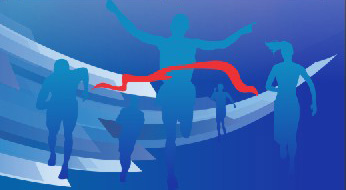 Внедрение комплекса преследует следующие цели и задачи:повышение эффективности использования возможностей̆ физической̆ культуры и спорта в укреплении здоровья, гармоничном и всестороннем развитии личности, воспитании патриотизма и обеспечение преемственности в осуществлении физического воспитания населения;увеличение числа граждан, систематически занимающихся физической̆ культурой̆ и спортом в Российской Федерации;повышение уровня физической подготовленности и продолжительности жизни граждан Российской Федерации;формирование у населения осознанных потребностей в систематических занятиях физической культурой и спортом, физическом самосовершенствовании и ведении здорового образа жизни;повышение общего уровня знаний населения о средствах, методах и формах организации самостоятельных занятий, в том числе с использованием современных информационных технологий;модернизация системы физического воспитания и системы развития массового, детско-юношеского, школьного и студенческого спорта в образовательных организациях, в том числе путем увеличения количества спортивных клубов.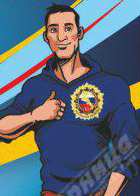 